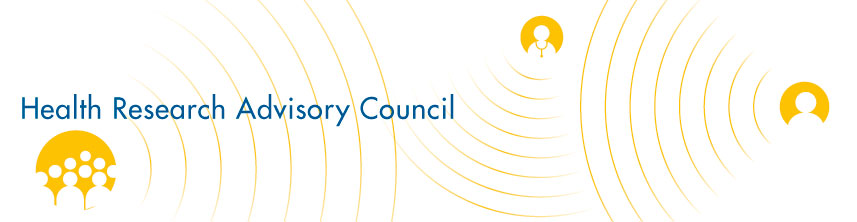 Meeting #6July 26, 2018timeeventspeaker5:30 pm Dinner Meal catered by Charter House 5:45 pm – 7:15 pmStudy Overviewredesign of patient hospital gownBackground informationConsent processSurveyFocus group discussionsAssess gown using dress formsQ & A and feedback from HRAC membersNext steps using data collected from HRACDr. Linsey Griffin7:15 pm – 7:30pmMeeting wrap upNext meeting:  October 25, 2018Meeting evaluationComplete and return to LoriLori7:30 pmAdjourn